Friday 04.06.2020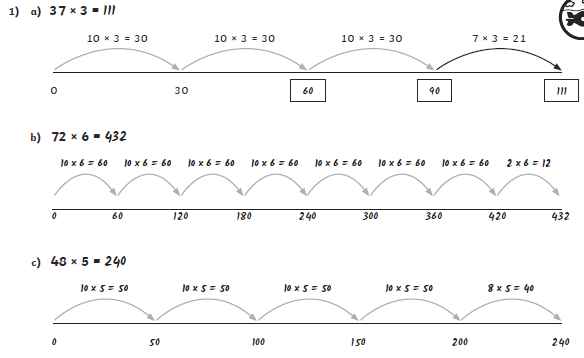 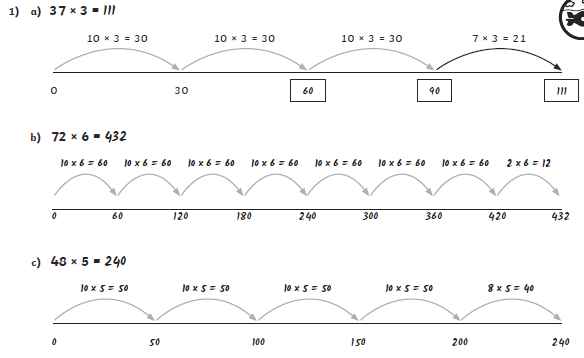 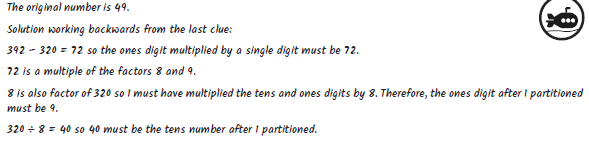 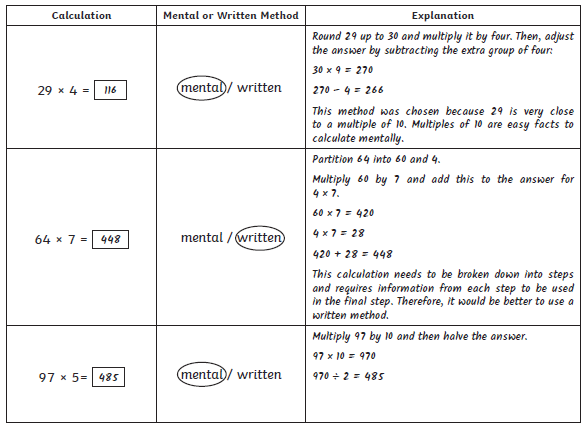 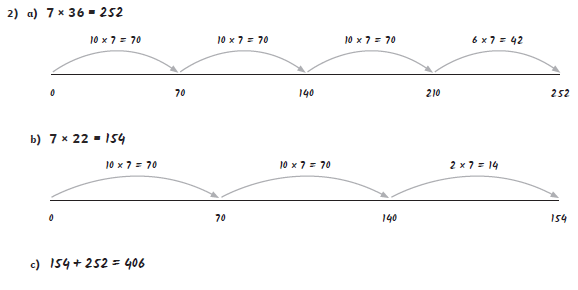 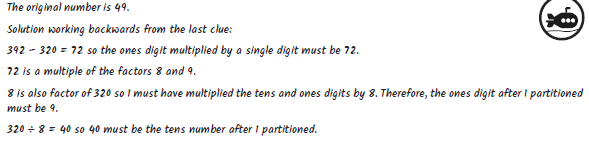 